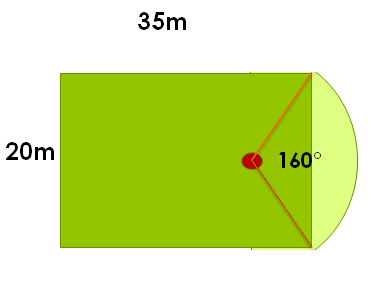 How much will it cost to put a brick border around this garden?ENW:DYDDIAD: